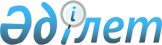 "2019 – 2021 жылдарға арналған аудандық бюджет туралы" Байзақ аудандық мәслихатының 2018 жылғы 21 желтоқсандағы № 38-3 шешіміне өзгерістер енгізу туралыЖамбыл облысы Байзақ аудандық маслихатының 2019 жылғы 30 шілдедегі № 51-2 шешімі. Жамбыл облысының Әділет департаментінде 2019 жылғы 5 тамызда № 4308 болып тіркелді
      РҚАО-ның ескертпесі.

      Құжаттың мәтінінде түпнұсқаның пунктуациясы мен орфографиясы сақталған.
      Қазақстан Республикасының 2008 жылғы 4 желтоқсандағы Бюджет кодексінің 109 бабына және "Қазақстан Республикасындағы жергілікті мемлекеттік басқару және өзін – өзі басқару туралы" Қазақстан Республикасының 2001 жылғы 23 қаңтардағы Заңының 6 бабына сәйкес аудандық мәслихат ШЕШІМ ҚАБЫЛДАДЫ:
      1. "2019 – 2021 жылдарға арналған аудандық бюджет туралы" Байзақ аудандық мәслихатының 2018 жылғы 21 желтоқсандағы № 38-3 шешіміне (нормативтік құқықтық актілерді мемлекеттік тіркеу тізілімінде № 4057 болып тіркелген және 2019 жылғы 9 қаңтарда Қазақстан Республикасы нормативтік құқықтық актілерінің электрондық түрдегі эталондық бақылау банкінде жарияланған) келесідей өзгерістер енгізілсін:
      1 тармақта:
      1) тармақшада:
      "16495484" сандары "17390903" сандарымен ауыстырылсын;
      "15071047" сандары "15966466" сандарымен ауыстырылсын;
      2) тармақшада:
      "16507524" сандары "17402943" сандарымен ауыстырылсын;
      Аталған шешімнің 1 қосымшасы осы шешімнің 1 қосымшасына сәйкес жаңа редакцияда мазмұндалсын.
      2. Осы шешімнің орындалуын бақылау Байзақ аудандық мәслихатының аумақты экономикалық дамыту, қаржы, бюджет, әкімшілік аумақтық құрылым, адам құқығын қорғау мәселелері және жер учаскелерін сатып алу туралы шарттар жобаларын қарау жөніндегі тұрақты комиссиясына жүктелсін.
      3. Осы шешім әділет органдарында мемлекеттік тіркеуден өткен күннен бастап күшіне енеді және 2019 жылдың 1 қаңтарынан қолданысқа енгізіледі. 2019 жылға арналған аудандық бюджет
					© 2012. Қазақстан Республикасы Әділет министрлігінің «Қазақстан Республикасының Заңнама және құқықтық ақпарат институты» ШЖҚ РМК
				
      Аудандық мәслихат

      сессиясының төрағасы 

А. Исабаев

      Аудандық мәслихат

      хатшысының міндетін атқарушы 

А. Жамишжанов
Байзақ аудандық мәслихатының
2019 жылғы 30 шілдедегі
№ 30-2 шешіміне 1 қосымшаБайзақ аудандық мәслихатының
2018 жылғы 21 желтоқсандағы
№ 38-3 шешіміне 1 қосымша
Санаты
Санаты
Санаты
Санаты
Сомасы, мың теңге
Сыныбы
Сыныбы
Сыныбы
Сомасы, мың теңге
Ішкі сыныбы
Ішкі сыныбы
Сомасы, мың теңге
Сомасы, мың теңге
Атауы
17390903
1
Салықтық түсімдер
1325455
01
Табыс салығы
307702
2
Жеке табыс салығы
307702
03
Әлеуметтiк салық
245000
1
Әлеуметтік салық
245000
04
Меншiкке салынатын салықтар
734683
1
Мүлiкке салынатын салықтар
713836
3
Жер салығы
1571
4
Көлiк құралдарына салынатын салық
14676
5
Бірыңғай жер салығы
4600
05
Тауарларға, жұмыстарға және қызметтерге салынатын iшкi салықтар
23980
2
Акциздер
15600
3
Табиғи және басқа да ресурстарды пайдаланғаны үшiн түсетiн түсiмдер
1730
4
Кәсiпкерлiк және кәсiби қызметтi жүргiзгенi үшiн алынатын алымдар
6650
07
Басқа да салықтар
90
1
Басқа да салықтар
90
08
Заңдық маңызы бар әрекеттерді жасағаны және (немесе) оған уәкілеттігі бар мемлекеттік органдар немесе лауазымды адамдар құжаттар бергені үшін алынатын міндетті төлемдер
14000
1
Мемлекеттік баж
14000
2
Салықтық емес түсiмдер
10044
01
Мемлекеттік меншіктен түсетін кірістер
2170
1
Мемлекеттік кәсіпорындардың таза кірісі бөлігінің түсімдері
36
4
Мемлекет меншігінде тұрған, заңды тұлғалардағы қатысу үлесіне кірістер
52
5
Мемлекет меншігіндегі мүлікті жалға беруден түсетін кірістер
2060
7
Мемлекеттік бюджеттен берілген кредиттер бойынша сыйақылар
10
9
Мемлекет меншігінен түсетін басқа да кірістер
12
04
Мемлекеттік бюджеттен қаржыландырылатын, сондай-ақ Қазақстан Республикасы Ұлттық Банкінің бюджетінен (шығыстар сметасынан) қамтылатын және қаржыландырылатын мемлекеттік мекемелер салатын айыппұлдар, өсімпұлдар, санкциялар, өндіріп алулар
1970
1
Мұнай секторы ұйымдарынан және Жәбірленушілерге өтемақы қорына түсетін түсімдерді қоспағанда, мемлекеттік бюджеттен қаржыландырылатын, сондай-ақ Қазақстан Республикасы Ұлттық Банкінің бюджетінен (шығыстар сметасынан) қамтылатын және қаржыландырылатын мемлекеттік мекемелер салатын айыппұлдар, өсімпұлдар, санкциялар, өндіріп алулар
1970
06
Басқа да салықтық емес түсiмдер
5904
1
Басқа да салықтық емес түсiмдер
5904
3
Негізгі капиталды сатудан түсетін түсімдер
88938
01
Мемлекеттік мекемелерге бекітілген мемлекеттік мүлікті сату
450
1
Мемлекеттік мекемелерге бекітілген мемлекеттік мүлікті сату
450
03
Жердi және материалдық емес активтердi сату
88488
1
Жерді сату
87968
2
Материалдық емес активтерді сату
520
4
Трансферттердің түсімдері
15966466
02
Мемлекеттiк басқарудың жоғары тұрған органдарынан түсетiн трансферттер
15966466
2
Облыстық бюджеттен түсетiн трансферттер
15966466
Функционалдық топ
Функционалдық топ
Функционалдық топ
Функционалдық топ
Сомасы, мың теңге
Бюджеттік бағдарламалардың әкімшісі
Бюджеттік бағдарламалардың әкімшісі
Бюджеттік бағдарламалардың әкімшісі
Сомасы, мың теңге
Бағдарлама
Бағдарлама
Сомасы, мың теңге
Атауы
Сомасы, мың теңге
2. Шығыстар
17402943
01
Жалпы сипаттағы мемлекеттiк қызметтер
361054
112
Аудан (облыстық маңызы бар қала) мәслихатының аппараты
24648
001
Аудан (облыстық маңызы бар қала) мәслихатының қызметін қамтамасыз ету жөніндегі қызметтер
23693
003
Мемлекеттік органның күрделі шығыстары
955
122
Аудан (облыстық маңызы бар қала) әкімінің аппараты
122350
001
Аудан (облыстық маңызы бар қала) әкімінің қызметін қамтамасыз ету жөніндегі қызметтер
111972
003
Мемлекеттік органның күрделі шығыстары
1416
113
Жергілікті бюджеттерден берілетін ағымдағы нысаналы трансферттер
8962
123
Қаладағы аудан, аудандық маңызы бар қала, кент, ауыл, ауылдық округ әкімінің аппараты
17478
001
Қаладағы аудан, аудандық маңызы бар қаланың, кент, ауыл, ауылдық округ әкімінің қызметін қамтамасыз ету жөніндегі қызметтер
17398
022
Мемлекеттік органның күрделі шығыстары
80
452
Ауданның (облыстық маңызы бар қаланың) қаржы бөлімі
54123
001
Ауданның (облыстық маңызы бар қаланың) бюджетін орындау және коммуналдық меншігін басқару саласындағы мемлекеттік саясатты іске асыру жөніндегі қызметтер
22768
003
Салық салу мақсатында мүлікті бағалауды жүргізу
1997
010
Жекешелендіру, коммуналдық меншікті басқару, жекешелендіруден кейінгі қызмет және осыған байланысты дауларды реттеу
150
018
Мемлекеттік органның күрделі шығыстары
350
113
Жергілікті бюджеттерден берілетін ағымдағы нысаналы трансферттер
28858
453
Ауданның (облыстық маңызы бар қаланың) экономика және бюджеттік жоспарлау бөлімі
17195
001
Экономикалық саясатты, мемлекеттік жоспарлау жүйесін қалыптастыру және дамыту саласындағы мемлекеттік саясатты іске асыру жөніндегі қызметтер
16729
004
Мемлекеттік органның күрделі шығыстары
466
458
Ауданның (облыстық маңызы бар қаланың) тұрғын үй-коммуналдық шаруашылығы, жолаушылар көлігі және автомобиль жолдары бөлімі
112739
001
Жергілікті деңгейде тұрғын үй-коммуналдық шаруашылығы, жолаушылар көлігі және автомобиль жолдары саласындағы мемлекеттік саясатты іске асыру жөніндегі қызметтер
16181
013
Мемлекеттік органның күрделі шығыстары
156
113
Жергілікті бюджеттерден берілетін ағымдағы нысаналы трансферттер
96402
493
Ауданның (облыстық маңызы бар қаланың) кәсіпкерлік, өнеркәсіп және туризм бөлімі
12521
001
Жергілікті деңгейде кәсіпкерлікті, өнеркәсіпті және туризмді дамыту саласындағы мемлекеттік саясатты іске асыру жөніндегі қызметтер
12191
003
Мемлекеттік органның күрделі шығыстары
330
02
Қорғаныс
7750
122
Аудан (облыстық маңызы бар қала) әкімінің аппараты
7750
005
Жалпыға бірдей әскери міндетті атқару шеңберіндегі іс-шаралар
3365
007
Аудандық (қалалық) ауқымдағы дала өрттерінің, сондай-ақ мемлекеттік өртке қарсы қызмет органдары құрылмаған елдi мекендерде өрттердің алдын алу және оларды сөндіру жөніндегі іс-шаралар
4385
03
Қоғамдық тәртіп, қауіпсіздік, құқықтық, сот, қылмыстық-атқару қызметі
4640
458
Ауданның (облыстық маңызы бар қаланың) тұрғын үй-коммуналдық шаруашылығы, жолаушылар көлігі және автомобиль жолдары бөлімі
4640
021
Елдi мекендерде жол қозғалысы қауiпсiздiгін қамтамасыз ету
4640
04
Бiлiм беру
10507243
464
Ауданның (облыстық маңызы бар қаланың) білім бөлімі
295324
009
Мектепке дейінгі тәрбие мен оқыту ұйымдарының қызметін қамтамасыз ету
34365
024
Мектепке дейінгі білім беру ұйымдарында мемлекеттік білім беру тапсырысын іске асыруға аудандық маңызы бар қала, кент, ауыл, ауылдық округ бюджеттеріне берілетін ағымдағы нысаналы трансферттер
249659
040
Мектепке дейінгі білім беру ұйымдарында мемлекеттік білім беру тапсырысын іске асыруға
11300
123
Қаладағы аудан, аудандық маңызы бар қала, кент, ауыл, ауылдық округ әкімінің аппараты
1700
005
Ауылдық жерлерде балаларды мектепке дейін тегін алып баруды және кері алып келуді ұйымдастыру
1700
464
Ауданның (облыстық маңызы бар қаланың) білім бөлімі
7944564
003
Жалпы білім беру
7639881
006
Балаларға қосымша білім беру
304683
465
Ауданның (облыстық маңызы бар қаланың) дене шынықтыру және спорт бөлімі
224965
017
Балалар мен жасөспірімдерге спорт бойынша қосымша білім беру
224965
466
Ауданның (облыстық маңызы бар қаланың) сәулет, қала құрылысы және құрылыс бөлімі
579517
021
Бастауыш, негізгі орта және жалпы орта білім беру объектілерін салу және реконструкциялау
579517
464
Ауданның (облыстық маңызы бар қаланың) білім бөлімі
1461173
001
Жергілікті деңгейде білім беру саласындағы мемлекеттік саясатты іске асыру жөніндегі қызметтер
36253
005
Ауданның (областык маңызы бар қаланың) мемлекеттік білім беру мекемелер үшін оқулықтар мен оқу-әдiстемелiк кешендерді сатып алу және жеткізу
202994
007
Аудандық (қалалалық) ауқымдағы мектеп олимпиадаларын және мектептен тыс іс-шараларды өткiзу
1100
015
Жетім баланы (жетім балаларды) және ата-аналарының қамқорынсыз қалған баланы (балаларды) күтіп-ұстауға қамқоршыларға (қорғаншыларға) ай сайынға ақшалай қаражат төлемі
22186
023
Әдістемелік жұмыс
25655
029
Балалар мен жасөспірімдердің психикалық денсаулығын зерттеу және халыққа психологиялық-медициналық-педагогикалық консультациялық көмек көрсету
51993
067
Ведомстволық бағыныстағы мемлекеттік мекемелерінің мен ұйымдарының күрделі шығыстары
129130
113
Жергілікті бюджеттерден берілетін ағымдағы нысаналы трансферттер
991862
06
Әлеуметтiк көмек және әлеуметтiк қамсыздандыру
2857659
451
Ауданның (облыстық маңызы бар қаланың) жұмыспен қамту және әлеуметтік бағдарламалар бөлімі
2064674
005
Мемлекеттік атаулы әлеуметтік көмек
2064674
464
Ауданның (облыстық маңызы бар қаланың) білім бөлімі
7372
030
Патронат тәрбиешілерге берілген баланы (балаларды) асырап бағу
7372
451
Ауданның (облыстық маңызы бар қаланың) жұмыспен қамту және әлеуметтік бағдарламалар бөлімі
690829
002
Жұмыспен қамту бағдарламасы
437613
004
Ауылдық жерлерде тұратын денсаулық сақтау, білім беру, әлеуметтік қамтамасыз ету, мәдениет, спорт және ветеринар мамандарына отын сатып алуға Қазақстан Республикасының заңнамасына сәйкес әлеуметтік көмек көрсету
26040
006
Тұрғын үйге көмек көрсету
3000
007
Жергілікті өкілетті органдардың шешімі бойынша мұқтаж азаматтардың жекелеген топтарына әлеуметтік көмек
30438
010
Үйден тәрбиеленіп оқытылатын мүгедек балаларды материалдық қамтамасыз ету
6120
014
Мұқтаж азаматтарға үйде әлеуметтiк көмек көрсету
42987
017
Оңалтудың жеке бағдарламасына сәйкес мұқтаж мүгедектердi мiндеттi гигиеналық құралдармен қамтамасыз ету, қозғалуға қиындығы бар бірінші топтағы мүгедектерге жеке көмекшінің және есту бойынша мүгедектерге қолмен көрсететiн тіл маманының қызметтерін ұсыну
84270
023
Жұмыспен қамту орталықтарының қызметін қамтамасыз ету
60361
451
Ауданның (облыстық маңызы бар қаланың) жұмыспен қамту және әлеуметтік бағдарламалар бөлімі
94413
001
Жергілікті деңгейде халық үшін әлеуметтік бағдарламаларды жұмыспен қамтуды қамтамасыз етуді іске асыру саласындағы мемлекеттік саясатты іске асыру жөніндегі қызметтер
38909
011
Жәрдемақыларды және басқа да әлеуметтік төлемдерді есептеу, төлеу мен жеткізу бойынша қызметтерге ақы төлеу
6256
021
Мемлекеттік органның күрделі шығыстары
936
050
Қазақстан Республикасында мүгедектердің құқықтарын қамтамасыз етуге және өмір сүру сапасын жақсарту
36564
054
Үкіметтік емес ұйымдарда мемлекеттік әлеуметтік тапсырысты орналастыру
1500
113
Жергілікті бюджеттерден берілетін ағымдағы нысаналы трансферттер
10248
458
Ауданның (облыстық маңызы бар қаланың) тұрғын үй-коммуналдық шаруашылығы, жолаушылар көлігі және автомобиль жолдары бөлімі
371
050
Қазақстан Республикасында мүгедектердің құқықтарын қамтамасыз етуге және өмір сүру сапасын жақсарту
371
07
Тұрғын үй-коммуналдық шаруашылық
883193
463
Ауданның (облыстық маңызы бар қаланың) жер қатынастары бөлімі
27968
016
Мемлекет мұқтажы үшін жер учаскелерін алу
27968
458
Ауданның (облыстық маңызы бар қаланың) тұрғын үй-коммуналдық шаруашылығы, жолаушылар көлігі және автомобиль жолдары бөлімі
418568
012
Сумен жабдықтау және су бұру жүйесінің жұмыс істеуі
2117
016
Елдi мекендердiң санитариясын қамтамасыз ету
298
018
Елдi мекендердi абаттандыру және көгалдандыру
1200
058
Елді мекендердегі сумен жабдықтау және су бұру жүйелерін дамыту
414953
466
Ауданның (облыстық маңызы бар қаланың) сәулет, қала құрылысы және құрылыс бөлімі
436657
004
Инженерлік-коммуникациялық инфрақұрылымды жобалау, дамыту және (немесе) жайластыру
45100
058
Елді мекендердегі сумен жабдықтау және су бұру жүйелерін дамыту
383157
098
Коммуналдық тұрғын үй қорының тұрғын үйлерін сатып алу
8400
08
Мәдениет, спорт, туризм және ақпараттық кеңістiк
380695
455
Ауданның (облыстық маңызы бар қаланың) мәдениет және тілдерді дамыту бөлімі
160364
003
Мәдени-демалыс жұмысын қолдау
146828
009
Тарихи-мәдени мұра ескерткіштерін сақтауды және оларға қол жетімділікті қамтамасыз ету
13536
466
Ауданның (облыстық маңызы бар қаланың) сәулет, қала құрылысы және құрылыс бөлімі
13150
011
Мәдениет объектілерін дамыту
13150
465
Ауданның (облыстық маңызы бар қаланың) дене шынықтыру және спорт бөлімі
25129
001
Жергілікті деңгейде дене шынықтыру және спорт саласындағы мемлекеттік саясатты іске асыру жөніндегі қызметтер
11653
005
Ұлттық және бұқаралық спорт түрлерін дамыту
2500
006
Аудандық (облыстық маңызы бар қалалық) деңгейде спорттық жарыстар өткiзу
4450
007
Әртүрлi спорт түрлерi бойынша аудан (облыстық маңызы бар қала) құрама командаларының мүшелерiн дайындау және олардың облыстық спорт жарыстарына қатысуы
4026
032
Ведомстволық бағыныстағы мемлекеттік мекемелерінің және ұйымдарының күрделі шығыстары
2500
466
Ауданның (облыстық маңызы бар қаланың) сәулет, қала құрылысы және құрылыс бөлімі
8800
008
Cпорт объектілерін дамыту
8800
455
Ауданның (облыстық маңызы бар қаланың) мәдениет және тілдерді дамыту бөлімі
68508
006
Аудандық (қалалық) кiтапханалардың жұмыс iстеуi
68008
007
Мемлекеттiк тiлдi және Қазақстан халқының басқа да тiлдерін дамыту
500
456
Ауданның (облыстық маңызы бар қаланың) ішкі саясат бөлімі
26028
002
Мемлекеттік ақпараттық саясат жүргізу жөніндегі қызметтер
26028
455
Ауданның (облыстық маңызы бар қаланың) мәдениет және тілдерді дамыту бөлімі
20577
001
Жергілікті деңгейде тілдерді және мәдениетті дамыту саласындағы мемлекеттік саясатты іске асыру жөніндегі қызметтер
11490
032
Ведомстволық бағыныстағы мемлекеттік мекемелерінің және ұйымдарының күрделі шығыстары
5087
113
Жергілікті бюджеттерден берілетін ағымдағы нысаналы трансферттер
4000
456
Ауданның (облыстық маңызы бар қаланың) ішкі саясат бөлімі
58139
001
Жергілікті деңгейде ақпарат, мемлекеттілікті нығайту және азаматтардың әлеуметтік сенімділігін қалыптастыру саласында мемлекеттік саясатты іске асыру жөніндегі қызметтер
20288
003
Жастар саясаты саласында іс-шараларды іске асыру
36654
006
Мемлекеттік органның күрделі шығыстары
172
032
Ведомстволық бағыныстағы мемлекеттік мекемелерінің және ұйымдарының күрделі шығыстары
1025
10
Ауыл, су, орман, балық шаруашылығы, ерекше қорғалатын табиғи аумақтар, қоршаған ортаны және жануарлар дүниесін қорғау, жер қатынастары
249668
462
Ауданның (облыстық маңызы бар қаланың) ауыл шаруашылығы бөлімі
29914
001
Жергілікте деңгейде ауыл шаруашылығы саласындағы мемлекеттік саясатты іске асыру жөніндегі қызметтер
25334
006
Мемлекеттік органның күрделі шығыстары
4580
466
Ауданның (облыстық маңызы бар қаланың) сәулет, қала құрылысы және құрылыс бөлімі
300
010
Ауыл шаруашылығы объектілерін дамыту
300
473
Ауданның (облыстық маңызы бар қаланың) ветеринария бөлімі
164085
001
Жергілікті деңгейде ветеринария саласындағы мемлекеттік саясатты іске асыру жөніндегі қызметтер
17531
003
Мемлекеттік органның күрделі шығыстары
126
005
Мал көмінділерінің (биотермиялық шұңқырлардың) жұмыс істеуін қамтамасыз ету
1952
006
Ауру жануарларды санитарлық союды ұйымдастыру
2547
007
Қаңғыбас иттер мен мысықтарды аулауды және жоюды ұйымдастыру
3566
008
Алып қойылатын және жойылатын ауру жануарлардың, жануарлардан алынатын өнімдер мен шикізаттың құнын иелеріне өтеу
2500
009
Жануарлардың энзоотиялық аурулары бойынша ветеринариялық іс-шараларды жүргізу
14474
010
Ауыл шаруашылығы жануарларын сәйкестендіру жөніндегі іс-шараларды өткізу
1769
011
Эпизоотияға қарсы іс-шаралар жүргізу
110120
113
Жергілікті бюджеттерден берілетін ағымдағы нысаналы трансферттер
9500
463
Ауданның (облыстық маңызы бар қаланың) жер қатынастары бөлімі
47429
001
Аудан (облыстық маңызы бар қала) аумағында жер қатынастарын реттеу саласындағы мемлекеттік саясатты іске асыру жөніндегі қызметтер
15467
006
Аудандардың, облыстық маңызы бар, аудандық маңызы бар қалалардың, кенттердiң, ауылдардың, ауылдық округтердiң шекарасын белгiлеу кезiнде жүргiзiлетiн жерге орналастыру
8739
007
Мемлекеттік органның күрделі шығыстары
144
113
Жергілікті бюджеттерден берілетін ағымдағы нысаналы трансферттер
23079
453
Ауданның (облыстық маңызы бар қаланың) экономика және бюджеттік жоспарлау бөлімі
7940
099
Мамандарға әлеуметтік қолдау көрсету жөніндегі шараларды іске асыру
7940
11
Өнеркәсіп, сәулет, қала құрылысы және құрылыс қызметі
57015
466
Ауданның (облыстық маңызы бар қаланың) сәулет, қала құрылысы және құрылыс бөлімі
57015
001
Құрылыс, облыс қалаларының, аудандарының және елді мекендерінің сәулеттік бейнесін жақсарту саласындағы мемлекеттік саясатты іске асыру және ауданның (облыстық маңызы бар қаланың) аумағын оңтайла және тиімді қала құрылыстық игеруді қамтамасыз ету жөніндегі қызметтер
30233
013
Аудан аумағында қала құрылысын дамытудың кешенді схемаларын, аудандық (облыстық) маңызы бар қалалардың, кенттердің және өзге де ауылдық елді мекендердің бас жоспарларын әзірлеу
22012
015
Мемлекеттік органның күрделі шығыстары
2370
032
Ведомстволық бағыныстағы мемлекеттік мекемелер мен ұйымдардың күрделі шығыстары
2400
12
Көлiк және коммуникация
505297
458
Ауданның (облыстық маңызы бар қаланың) тұрғын үй-коммуналдық шаруашылығы, жолаушылар көлігі және автомобиль жолдары бөлімі
505297
023
Автомобиль жолдарының жұмыс істеуін қамтамасыз ету
56511
045
Аудандық маңызы бар автомобиль жолдарын және елді-мекендердің көшелерін күрделі және орташа жөндеу
97080
051
Көлiк инфрақұрылымының басым жобаларын іске асыру
351706
13
Басқалар
960237
123
Қаладағы аудан, аудандық маңызы бар қала, кент, ауыл, ауылдық округ әкімінің аппараты
1566
040
Өңірлерді дамытудың 2020 жылға дейінгі бағдарламасы шеңберінде өңірлерді экономикалық дамытуға жәрдемдесу бойынша шараларды іске асыру
1566
451
Ауданның (облыстық маңызы бар қаланың) жұмыспен қамту және әлеуметтік бағдарламалар бөлімі
7194
076
"Ауыл-Ел бесігі" жобасы шеңберінде ауылдық елді мекендердегі әлеуметтік және инженерлік инфрақұрылым бойынша іс-шараларды іске асыру
7194
452
Ауданның (облыстық маңызы бар қаланың) қаржы бөлімі
114024
012
Ауданның (облыстық маңызы бар қаланың) жергілікті атқарушы органының резерві
17000
026
Аудандық маңызы бар қала, ауыл, кент, ауылдық округ бюджеттеріне азаматтық қызметшілердің жекелеген санаттарының, мемлекеттік бюджет қаражаты есебінен ұсталатын ұйымдар қызметкерлерінің, қазыналық кәсіпорындар қызметкерлерінің жалақысын көтеруге берілетін ағымдағы нысаналы трансферттер
74006
066
Аудандық маңызы бар қала, ауыл, кент, ауылдық округ бюджеттеріне мемлекеттік әкімшілік қызметшілердің жекелеген санаттарының жалақысын көтеруге берілетін ағымдағы нысаналы трансферттер
23018
455
Ауданның (облыстық маңызы бар қаланың) мәдениет және тілдерді дамыту бөлімі
51372
051
Аудандық маңызы бар қала, ауыл, кент, ауылдық округ бюджеттеріне "Ауыл-Ел бесігі" жобасы шеңберінде ауылдық елді мекендердегі әлеуметтік және инженерлік инфрақұрылым бойынша іс-шараларды іске асыруға берілетін ағымдағы нысаналы трансферттер
19455
052
"Ауыл-Ел бесігі" жобасы шеңберінде ауылдық елді мекендердегі әлеуметтік және инженерлік инфрақұрылым бойынша іс-шараларды іске асыру
31917
458
Ауданның (облыстық маңызы бар қаланың) тұрғын үй-коммуналдық шаруашылығы, жолаушылар көлігі және автомобиль жолдары бөлімі
472283
061
Аудандық маңызы бар қала, ауыл, кент, ауылдық округ бюджеттеріне "Ауыл-Ел бесігі" жобасы шеңберінде ауылдық елді мекендердегі әлеуметтік және инженерлік инфрақұрылым бойынша іс-шараларды іске асыруға берілетін ағымдағы нысаналы трансферттер
472283
464
Ауданның (облыстық маңызы бар қаланың) білім бөлімі
253698
076
Аудандық маңызы бар қала, ауыл, кент, ауылдық округ бюджеттеріне "Ауыл-Ел бесігі" жобасы шеңберінде ауылдық елді мекендердегі әлеуметтік және инженерлік инфрақұрылым бойынша іс-шараларды іске асыруға берілетін ағымдағы нысаналы трансферттер
234394
077
"Ауыл-Ел бесігі" жобасы шеңберінде ауылдық елді мекендердегі әлеуметтік және инженерлік инфрақұрылым бойынша іс-шараларды іске асыру
19304
465
Ауданның (облыстық маңызы бар қаланың) дене шынықтыру және спорт бөлімі
60100
052
"Ауыл-Ел бесігі" жобасы шеңберінде ауылдық елді мекендердегі әлеуметтік және инженерлік инфрақұрылым бойынша іс-шараларды іске асыру
60100
14
Борышқа қызмет көрсету
16
452
Ауданның (облыстық маңызы бар қаланың) қаржы бөлімі
16
013
Жергілікті атқарушы органдардың облыстық бюджеттен қарыздар бойынша сыйақылар мен өзге де төлемдерді төлеу бойынша борышына қызмет көрсету
16
15
Трансферттер
628476
452
Ауданның (облыстық маңызы бар қаланың) қаржы бөлімі
628476
006
Пайдаланылмаған (толық пайдаланылмаған) нысаналы трансферттерді қайтару
439
024
Заңнаманы өзгертуге байланысты жоғары тұрған бюджеттің шығындарын өтеуге төменгі тұрған бюджеттен ағымдағы нысаналы трансферттер
409585
038
Субвенциялар
216497
051
Жергілікті өзін-өзі басқару органдарына берілетін трансферттер
1955
3. Таза бюджеттік кредит беру
14645
Бюджеттік кредиттер
26513
10
Ауыл, су, орман, балық шаруашылығы, ерекше қорғалатын табиғи аумақтар, қоршаған ортаны және жануарлар дүниесін қорғау, жер қатынастары
26513
453
Ауданның (облыстық маңызы бар қаланың) экономика және бюджеттік жоспарлау бөлімі
26513
006
Мамандарды әлеуметтік қолдау шараларын іске асыру үшін бюджеттік кредиттер
26513
Санаты
Санаты
Санаты
Санаты
Санаты
Сыныбы
Сыныбы
Сыныбы
Сыныбы
ішкі сыныбы
ішкі сыныбы
ішкі сыныбы
Атауы
Атауы
Атауы
5
Бюджеттік кредиттерді өтеу
11868
01
Бюджеттік кредиттерді өтеу
11868
1
Мемлекеттік бюджеттен берілген бюджеттік кредиттерді өтеу
11868
Функционалдық топ
Функционалдық топ
Функционалдық топ
Функционалдық топ
Бюджеттік бағдарламалардың әкімшісі
Бюджеттік бағдарламалардың әкімшісі
Бюджеттік бағдарламалардың әкімшісі
Бағдарлама
Бағдарлама
Атауы
Атауы
4. Қаржы активтерімен жасалатын операциялар бойынша сальдо
0
13
Басқалар
0
452
Ауданның (облыстық маңызы бар қаланың) қаржы бөлімі
0
014
Заңды тұлғалардың жарғылық капиталын қалыптастыру немесе ұлғайту
0
Санаты
Санаты
Санаты
Санаты
Сыныбы
Сыныбы
Сыныбы
ішкі сыныбы
ішкі сыныбы
ішкі сыныбы
Атауы
Атауы
6
Мемлекеттің қаржы активтерін сатудан түсетін түсімдер
0
01
Мемлекеттің қаржы активтерін сатудан түсетін түсімдер
0
1
Қаржы активтерін ел ішінде сатудан түсетін түсімдер
0
Функционалдық топ
Функционалдық топ
Функционалдық топ
Функционалдық топ
Функционалдық топ
Бюджеттік бағдарламалардың әкімшісі
Бюджеттік бағдарламалардың әкімшісі
Бюджеттік бағдарламалардың әкімшісі
Бюджеттік бағдарламалардың әкімшісі
Бағдарлама
Бағдарлама
Бағдарлама
Атауы
Атауы
5. Бюджет тапшылығы (профициті)
-26685
6. Бюджет тапшылығын қаржыландыру (профицитін пайдалану)
26685
Санаты
Санаты
Санаты
Санаты
Сыныбы
Сыныбы
Сыныбы
ішкі сыныбы
ішкі сыныбы
ішкі сыныбы
Атауы
Атауы
Атауы
7
Қарыздар түсімі
26513
01
Мемлекеттік ішкі қарыздар
26513
2
Қарыз алу келісім шарттары
26513
8
Бюджет қаражаттарының қалдықтарының қозғалысы
12040
1
Бюджет қаражатының бос қалдықтары
12040
01
Бюджет қаражатының бос қалдықтары
12040
2
Есепті кезең соңындағы бюджет қаражатының қалдықтары
0
01
Есепті кезеңнің соңындағы бюджет қаражатының қалдықтары
0
Функционалдық топ
Функционалдық топ
Функционалдық топ
Функционалдық топ
Функционалдық топ
Бюджеттік бағдарламалардың әкімшісі
Бюджеттік бағдарламалардың әкімшісі
Бюджеттік бағдарламалардың әкімшісі
Бюджеттік бағдарламалардың әкімшісі
Бағдарлама
Бағдарлама
Бағдарлама
Атауы
Атауы
Атауы
16
Қарыздарды өтеу
11868
452
Ауданның (облыстық маңызы бар қаланың) қаржы бөлімі
11868
008
Жергілікті атқарушы органның жоғары тұрған бюджет алдындағы борышын өтеу
11868